NÁRODNÁ RADA  SLOVENSKEJ  REPUBLIKYVIII. volebné obdobie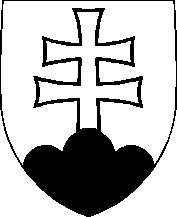 NávrhČíslo ..........UZNESENIE NÁRODNEJ RADY SLOVENSKEJ REPUBLIKYz ................... 2021k Návrhu štátneho záverečného účtu SR za rok 2020Národná rada Slovenskej republikyschvaľujeA.1. Návrh štátneho záverečného účtu Slovenskej republiky za rok 2020, podľa ktorého a) hospodárenie verejnej správy za rok 2020 v jednotnej metodike ESA 2010 platnej pre Európsku úniu dosiahloaa) schodok vo výške 5,6 mld. eur, čo predstavuje -6,2 % hrubého domáceho produktu; ab) konsolidovaný dlh k 31. decembru 2020 sumu 55,2 mld. eur, čo predstavuje 60,6 % hrubého domáceho produktu;b) hospodárenie štátneho rozpočtu Slovenskej republiky na hotovostnom princípe dosiahlo príjmy 15,8 mld. eur, výdavky 23,5 mld. eur a schodok 7,7 mld. eur.berie na vedomieB.1. že schodok štátneho rozpočtu vykázaný v štátnom záverečnom účte Slovenskej republiky za rok 2020 vo výške 7,7 mld. eur k 31. decembru 2020 bol krytý finančnými prostriedkami získanými z predaja štátnych dlhopisov v hodnote 6,6 mld. eur a prijatými bankovými úvermi v hodnote 1,1 mld. eur.